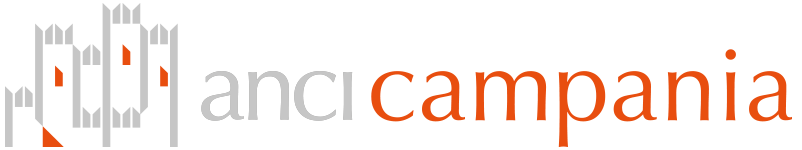 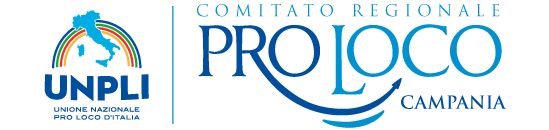 Protocollo d’intesatraAssociazione Nazionale Comuni Italiani Campania, di seguito denominata ANCI Campania, con sede in Napoli, Via G. Porzio Isola A7, CF 94044080631, rappresentata dal Presidente, Avv. Carlo MarinoeUnione Nazionale Pro Loco d’Italia APS, Comitato Regionale Campania, di seguito denominata UNPLI Campania APS, – con sede in Sant’Angelo dei Lombardi (AV), Corso Vittorio Emanuele, 29/30, CF 92039050643, rappresentata dal Presidente, Dott. Antonio Lucido;Premesso cheL’UNPLI Campania APS è una rete associativa che raggruppa e rappresenta le Pro Loco nei Comuni della Regione Campania;L’Anci Campania, come definito nello statuto regionale, tutela gli interessi generali dei Comuni, della Città metropolitana di Napoli e di tutti gli enti di derivazione comunale, come le Unioni dei Comuni, costituendone il sistema di rappresentanza. Anci Campania valorizza le specificità del sistema dei Comuni, promuovendo politiche di sostegno di livello Nazionale e Regionale; I Comuni della Campania, con il supporto delle Pro Loco, intraprendono da tempo azioni tese a valorizzare la cultura locale e a rafforzare i valori identitari del territorio regionale, anche in relazione allo sviluppo del turismo sostenibile, di prossimità ed esperienziale;L’UNPLI Campania APS coopera con le Istituzioni, con l’Unione Nazionale delle Pro Loco d’Italia e con gli altri Comitati Regionali UNPLI per la promozione e la valorizzazione dell'Italia e della Regione Campania in campo turistico, culturale, tradizionale, ambientale, ecologico, naturalistico, enogastronomico, sportivo e sociale, con particolare attenzione ai valori della solidarietà, del volontariato e delle politiche giovanili, stimolando il valore dell’identità ed il senso di appartenenza;Considerato cheLe Pro Loco costituiscono nel territorio regionale della Campania un riferimento importante per la promozione del territorio e l’aggregazione sociale, perseguono la cultura dell’accoglienza, sono sensibili sentinelle ambientali e sono, come è noto, disponibili alla gestione di beni e strutture che difficilmente sarebbero fruibili;L’Anci riconosce e condivide l’importanza delle iniziative organizzate dalle Pro Loco.TUTTO CIÒ PREMESSO E CONSIDERATO SI CONVIENE QUANTO SEGUE:Art. 1(Valore delle premesse)Le premesse formano parte integrante e sostanziale del presente Protocollo d’Intesa.Art. 2(Oggetto e finalità)Le parti concordano di promuovere in tutte le sedi istituzionali la sensibilizzazione nei confronti del grande patrimonio culturale, artistico e naturalistico della Campania, con particolare attenzione alle “aree interne” e segnatamente: ai piccoli Comuni; ai borghi storici e quelli in via di spopolamento; ai castelli e alle fortificazioni, abbazie e complessi monastici; alle aree boschive e fluviali; alle eccellenze enogastronomiche; alle tradizioni storiche e folkloristiche, e non meno importante il recupero, la salvaguardia e la promozione del patrimonio immateriale dei paese, delle città e dei borghi storici.Le parti concordano anche di promuovere attraverso la rete dei Siti Unesco della Campania una specifica giornata dedicata alla salvaguardia dell’intero patrimonio materiale e immateriale così come ben definito dalla risoluzione dell’Unesco.Art. 3(Impegni di Unpli)L’UNPLI Campania APS si impegna a realizzare – direttamente o attraverso la collaborazione di esperti – seminari di formazione/informazione su tematiche inerenti alla promozione e alla valorizzazione del patrimonio artistico, storico, culturale, ambientale e complessivamente turistico locale.L’UNPLI Campania APS si impegna, altresì, a rendere disponibile tutta la propria conoscenza ed esperienza nell’organizzazione di eventi e stimolare la disponibilità dei collaboratori volontari delle Pro Loco a tutte le iniziative di interesse comune, nel pieno rispetto dei ruoli e funzioni.Art. 4(Impegni di Anci)L’Anci Campania incoraggia presso la Regione Campania, la città Metropolitana di Napoli, le province e i comuni il ruolo di UNPLI Campania APS quale interlocutore nella programmazione turistica del territorio, nel sistema di accoglienza e di promozione dello stesso, anche nell’ambito di raccordo, di coordinamento, segreteria delle Pro Loco della Campania.L’Anci Campania sostiene il riconoscimento delle Pro Loco del territorio regionale come interlocutori dei comuni per la realizzazione delle varie iniziative di promozione culturale e turistica.L’Anci Campania si impegna a proporre, nell’ambito della normativa di settore, l’utilizzo ad uso gratuito da parte delle Pro Loco della Campania, ormai quasi tutte ETS, dei beni demaniali o di altra proprietà pubblica da destinarsi ad attività istituzionali delle stesse o comunque alle finalità di pubblico interesse di cui alle premesse del presente protocollo.Art. 5(Impegni congiunti delle Parti)Le parti si impegnano a sensibilizzare i propri associati per l’istituzione, in ogni Comune, di un “Tavolo permanente per il Territorio” coordinato dal Sindaco o da un suo delegato, finalizzato alla programmazione congiunta degli eventi di promozione e sviluppo del medesimo.Anci Campania e UNPLI Campania APS si impegnano altresì, in relazione ai propri contatti e relative opportunità, a dare la massima diffusione con ogni mezzo e in ogni sede al presente Protocollo d'Intesa.Le Parti si danno atto dell’esigenza di tutelare e promuovere la collaborazione regolata dal presente Protocollo d’intesa e l’immagine di ciascuna di esse.Art.6 (Responsabili delle attività)Al fine della promozione, dell’adempimento e della realizzazione delle attività previste dal presente Protocollo di Intesa, le parti nominano due responsabili delle attività, ovvero un rappresentante di Anci Campania e un rappresentante di UNPLI Campania APS.La Partecipazione al Comitato è a titolo gratuito e senza alcun onere per le Parti.Art. 7 (Oneri finanziari)La stipula del presente Protocollo di Intesa è a titolo non oneroso e non comporta alcun onere finanziario di una parte a vantaggio dell’altra, non ha alcuna finalità commerciale e non comporta alcuna forma di esclusiva, restando le Parti pienamente libere di stipulare analoghi accordi con soggetti terzi.Art. 8 (Durata)Il presente Protocollo ha validità biennale a decorrere dalla data di sottoscrizione e potrà essere modificato o integrato nel corso della sua vigenza, d’accordo tutte le parti esclusivamente in forma scritta.Il Protocollo cesserà parimenti di avere effetto qualora, nel corso della sua durata, le Parti, singolarmente o di comune accordo, constatino il venir meno delle condizioni per proseguire tale collaborazione, impegnandosi a dare un preavviso scritto di 30 giorni a mezzo A/R o PEC.Il presente protocollo d’intesa alla scadenza potrà essere rinnovato solo previo accordo scritto tra le Parti. È escluso il rinnovo tacito. Qualsiasi modifica al presente Protocollo non sarà valida ove non risulti da atto scritto firmato dalle Parti.Art. 9 (Utilizzo dei loghi)Le Parti rimangono esclusive proprietarie delle rispettive denominazioni/marchi/loghi, ed è pertanto fatto reciproco divieto di utilizzare in qualsiasi modo la denominazione e/o il marchio e/o logo di una delle Parti, senza la preventiva autorizzazione scritta della parte proprietaria. Alla scadenza del presente Protocollo e/o in ogni caso di sua risoluzione, estinzione, cessazione, per qualsiasi causa intervenuta, le Parti non potranno, comunque, più utilizzare in abbinamento con il proprio, il marchio, la denominazione o il logo della controparte, né utilizzarli altrimenti in alcun modo, anche se fossero state a ciò specificamente autorizzate in precedenza, salvo un nuovo accordo scritto.Nell’ambito della realizzazione delle attività individuate all’art. 2 del Presente Protocollo d’Intesa, UNPLI Campania APS potrà richiedere l’uso del logo di Anci Campania con una nota scritta e firmata a info@ancicampania.it indicando finalità, data e durata dell’iniziativa. Il presente Protocollo non attribuisce ad alcuna delle Parti alcun diritto in merito a diritti d’autore e/o marchi e/o loghi dell’altra Parte. Nel caso in cui le Parti intendessero riconoscere diritti sulla loro proprietà intellettuale o iniziare attività che possono dar luogo ad uno sviluppo congiunto di proprietà intellettuale le Parti concordano di stipulare separati Accordi scritti che delineeranno i diritti di ciascuna Parte su tale proprietà.Art. 10(Consenso al trattamento dei dati)Le Parti provvederanno al trattamento dei dati personali relativi al presente Protocollo unicamente per le finalità connesse all’esecuzione dello stesso, in conformità con le disposizioni di cui al Regolamento UE n. 2016/679 (GDPR). Ai sensi e per gli effetti del Regolamento UE n. 2016/679 (GDPR) le Parti acconsentono al trattamento dei dati personali derivante dall’attuazione degli impegni assunti con il presente Protocollo.Articolo 11 (Disposizioni generali)Del presente Protocollo verranno redatti due originali, di cui ogni parte conserverà un esemplare.Qualsiasi comunicazione e/o richiesta prevista dalle disposizioni del presente Protocollo dovrà essere effettuata per iscritto a mezzo raccomandata A.R. o PEC e indirizzata a:-	Anci Campania, via Giovanni Porzio, Centro Direzionale, Isola A7, 80143 Napoli ancicampania@pec.it-	UNPLI Campania APS, corso Vittorio Emanuele 29/30, 83054 Sant’Angelo dei Lombardi (AV)unplicampania@pec.it, campaniaunpli@gmail.comArt. 12(Foro competente)In caso di controversie relative all’interpretazione o esecuzione del presente Protocollo, le Parti si impegnano alla risoluzione amichevole delle stesse.Qualora non fosse possibile, il Foro competente sarà quello di Napoli.         UNPLI Campania APS	                                                   Anci Campania                 Il Presidente                                                                             Il Presidente          Dott. Antonio Lucido                                                                Avv. Carlo Marino